This contribution presents the Asia-Pacific Telecommunity Common Proposals (ACPs) for WRC-19. These proposals were developed over five preparatory meetings and finalized by the 5th Meeting of the APT Conference Preparatory Group for WRC-19 (APG19-5) held in Tokyo, Japan from 31 July to 6 August 2019. The intent of these proposals is to provide a timely and effective response from APT Members to WRC-19 agenda items.A separate Addendum is provided for each WRC-19 agenda item. Introductory material is provided in each Addendum explaining the basis of the relevant proposals. A Table is annexed in Annex 1 that provides cross-reference information between the Addendum number of each of the ACP documents and the different WRC-19 agenda items (and sub-items).The Table in Annex 2 shows which of the APT Member Administrations support each of the APT Common Proposals. Many of these Common Proposals have been grouped as they form a logical package of individual proposals to modify the Radio Regulations.Annex 3 to this contribution provides the list of management team of APT Conference Preparatory Group for WRC-19 as well as the agenda item coordinators of APT for each of the WRC-19 agenda items.Annexes: 3Annex 1Cross Reference Table between WRC-19 agenda items
and APT Common ProposalsAnnex 2Table of Endorsements for the ACPsAnnex 3APG Management Team and List of APT Coordinators
for WRC-19 Agenda Items______________World Radiocommunication Conference (WRC-19)
Sharm el-Sheikh, Egypt, 28 October – 22 November 2019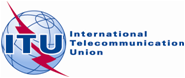 PLENARY MEETINGDocument 24-E3 October 2019Original: EnglishAsia-Pacific Telecommunity Common Proposals (ACPs)Asia-Pacific Telecommunity Common Proposals (ACPs)Proposals for the work of the conferenceProposals for the work of the conferenceWRC-19 Agenda ItemSub Agenda Item/IssueText of Agenda ItemAddendum
Number to Document 24:Proposal No.:
ACP/241.1to consider an allocation of the frequency band 50-54 MHz to the amateur service in Region 1, in accordance with Resolution 658 (WRC-15); A1A1/11.2to consider in-band power limits for earth stations operating in the mobile-satellite service, meteorological-satellite service and Earth exploration-satellite service in the frequency bands 401-403 MHz and 399.9-400.05 MHz, in accordance with Resolution 765 (WRC-15); A2A2/1 to 51.3to consider possible upgrading of the secondary allocation to the meteorological-satellite service (space-to-Earth) to primary status and a possible primary allocation to the Earth exploration-satellite service (space-to-Earth) in the frequency band 460-470 MHz, in accordance with Resolution 766 (WRC-15); A3A3/11.4to consider the results of studies in accordance with Resolution 557 (WRC-15), and review, and revise if necessary, the limitations mentioned in Annex 7 to Appendix 30 (Rev.WRC-15), while ensuring the protection of, and without imposing additional constraints on, assignments in the Plan and the List and the future development of the broadcasting-satellite service within the Plan, and existing and planned fixed-satellite service networks; A4A4/1 to 141.5consider the use of the frequency bands 17.7-19.7 GHz (space-to-Earth) and 27.5-29.5 GHz (Earth-to-space) by earth stations in motion communicating with geostationary space stations in the fixed-satellite service and take appropriate action, in accordance with Resolution 158 (WRC-15); A5A5/1 to 61.6to consider the development of a regulatory framework for non-GSO FSS satellite systems that may operate in the frequency bands 37.5-39.5 GHz (space-to-Earth), 39.5-42.5 GHz (space-to-Earth), 47.2-50.2 GHz (Earth-to-space) and 50.4-51.4 GHz (Earth-to-space), in accordance with Resolution 159 (WRC-15); A6A6/1 to 31.7to study the spectrum needs for telemetry, tracking and command in the space operation service for non-GSO satellites with short duration missions, to assess the suitability of existing allocations to the space operation service and, if necessary, to consider new allocations, in accordance with Resolution 659 (WRC-15); A7A7/11.8to consider possible regulatory actions to support Global Maritime Distress Safety Systems (GMDSS) modernization and to support the introduction of additional satellite systems into the GMDSS, in accordance with Resolution 359 (Rev.WRC-15); A8A8/1 to 51.9to consider, based on the results of ITU-R studies: A91.91.9.1regulatory actions within the frequency band 156-162.05 MHz for autonomous maritime radio devices to protect the GMDSS and automatic identifications system (AIS), in accordance with Resolution 362 (WRC-15); A9-A1A9A1/1 to 31.91.9.2modifications of the Radio Regulations, including new spectrum allocations to the maritime mobile-satellite service (Earth-to-space and space-to-Earth), preferably within the frequency bands 156.0125-157.4375 MHz and 160.6125-162.0375 MHz of Appendix 18, to enable a new VHF data exchange system (VDES) satellite component, while ensuring that this component will not degrade the current terrestrial VDES components, applications specific messages (ASM) and AIS operations and not impose any additional constraints on existing services in these and adjacent frequency bands as stated in recognizing d) and e) of Resolution 360 (Rev.WRC-15); A9-A2A9A2/1 to 81.10to consider spectrum needs and regulatory provisions for the introduction and use of the Global Aeronautical Distress and Safety System (GADSS), in accordance with Resolution 426 (WRC-15); A10A10/1 to 71.11to take necessary actions, as appropriate, to facilitate global or regional harmonized frequency bands to support railway radiocommunication systems between train and trackside within existing mobile service allocations, in accordance with Resolution 236 (WRC-15); A11A11/1 and 21.12to consider possible global or regional harmonized frequency bands, to the maximum extent possible, for the implementation of evolving Intelligent Transport Systems (ITS) under existing mobile-service allocations, in accordance with Resolution 237 (WRC-15); A12A12/1 to 51.13to consider identification of frequency bands for the future development of International Mobile Telecommunications (IMT), including possible additional allocations to the mobile service on a primary basis, in accordance with Resolution 238 (WRC-15); A131.1324.25-27.5 GHzfrequency band 24.25-27.5 GHzA13-A1A13A1/1 to 61.1331.8-33.4 GHzfrequency band 31.8-33.4 GHzA13-A2A13A2/11.1337-43.5 GHzfrequency bands 37-40.5, 40.5-42.5 and 42.5-43.5 GHzA13-A3A13A3/1 to 51.1345.5-47 GHzfrequency band 45.5-47 GHzA13-A4A13A4/11.1347-47.2 GHzfrequency band 47-47.2 GHzA13-A5A13A5/11.1366-71 GHzthe frequency band 66-71 GHzA13-A6A13A6/11.13TRPTRP treatmentA13-A7A13A7/11.14to consider, on the basis of ITU-R studies in accordance with Resolution 160 (WRC-15), appropriate regulatory actions for high-altitude platform stations (HAPS), within existing fixed-service allocations; A14A14/1 to 31.15to consider identification of frequency bands for use by administrations for the land-mobile and fixed services applications operating in the frequency range 275-450 GHz, in accordance with Resolution 767 (WRC-15); A15A15/1 to 41.16to consider issues related to wireless access systems, including radio local area networks (WAS/RLAN), in the frequency bands between 5 150 MHz and 5 925 MHz, and take the appropriate regulatory actions, including additional spectrum allocations to the mobile service, in accordance with Resolution 239 (WRC-15); A16A16/1 to 72to examine the revised ITU-R Recommendations incorporated by reference in the Radio Regulations communicated by the Radiocommunication Assembly, in accordance with Resolution 28 (Rev.WRC-15), and to decide whether or not to update the corresponding references in the Radio Regulations, in accordance with the principles contained in Annex 1 to Resolution 27 (Rev.WRC-12); A17A17/1 to 64in accordance with Resolution 95 (Rev.WRC-07), to review the Resolutions and Recommendations of previous conferences with a view to their possible revision, replacement or abrogation; A18A18/1 to 117to consider possible changes, and other options, in response to Resolution 86 (Rev. Marrakesh, 2002) of the Plenipotentiary Conference, an advance publication, coordination, notification and recording procedures for frequency assignments pertaining to satellite networks, in accordance with Resolution 86 (Rev.WRC-07), in order to facilitate rational, efficient and economical use of radio frequencies and any associated orbits, including the geostationary satellite orbit; A197AIssue A - Bringing into use of frequency assignments to all non-GSO systems, and consideration of a milestone-based approach for the deployment of non-GSO systems in specific frequency bands and services A19-A1A19A1/17BIssue B - Application of coordination arc in the Ka-band, to determine coordination requirements between the FSS and other satellite services A19-A2A19A2/17CIssue C - Issues for which consensus was achieved in ITU-R and a single method has been identified A19-A3A19A3/1 to 207DIssue D - Identification of those specific satellite networks and systems with which coordination needs to be effected under RR Nos. 9.12, 9.12A and 9.13 A19-A4A19A4/1 to 47EIssue E - Resolution related to RR Appendix 30B A19-A5A19A5/1 and 27FIssue F - Measures to facilitate entering new assignments into the RR Appendix 30B List None7GIssue G - Updating the reference situation for Regions 1 and 3 networks under RR Appendices 30 and 30A when provisionally recorded assignments are converted into definitive recorded assignments None7HIssue H - Modifications to RR Appendix 4 data items to be provided for non-geostationary satellite systemsA19-A8A19A8/17IIssue I - Modified regulatory procedure for non-GSO satellite systems with short-duration missions A19-A9A19A9/1 to 107JIssue J - Pfd limit in Section 1, Annex 1 of RR Appendix 30None7KIssue K - Difficulties for Part B examinations under § 4.1.12 or 4.2.16 of RR Appendices 30 and 30A and § 6.21 c) of RR Appendix 30B A19-A11A19A10/1 to 58to consider and take appropriate action on requests from administrations to delete their country footnotes or to have their country name deleted from footnotes, if no longer required, taking into account Resolution 26 (Rev.WRC-07);A20A20/1 and 29to consider and approve the Report of the Director of the Radiocommunication Bureau, in accordance with Article 7 of the Convention:99.1on the activities of the Radiocommunication Sector since WRC-15; 99.1.1Resolution 212 (Rev.WRC-15) - Implementation of International Mobile Telecommunications in the frequency bands 1 885-2 025 MHz and 2 110-2 200 MHz;None99.1.2Resolution 761 (WRC-15) - Compatibility of International Mobile Telecommunications and broadcasting-satellite service (sound) in the frequency band 1 452-1 492 MHz in Regions 1 and 3;None99.1.3Resolution 157 (Rev.WRC-15) - Study of technical and operational issues and regulatory provisions for new non-geostationary-satellite orbit systems in the 3 700-4 200 MHz, 4 500-4 800 MHz, 5 925-6 425 MHz and 6 725-7 025 MHz frequency bands allocated to the fixed-satellite service; A21-A3A21A3/1 to 399.1.4Resolution 763 (WRC-15) - Stations on board sub-orbital vehicles; A21-A34A21A4/1 and 299.1.5Resolution 764 (WRC-15) – Consideration of the technical and regulatory impacts of referencing Recommendations ITU-R M.1638 1 and ITU-R M.1849 1 in Nos. 5.447F and 5.450A of the Radio Regulations; A21-A5A21A5/1 to 399.1.6Resolution 958 (WRC-15) – Annex item 1) Studies concerning Wireless Power Transmission (WPT) for electric vehicles: a) to assess the impact of WPT for electric vehicles on radiocommunication services; b) to study suitable harmonized frequency ranges which would minimize the impact on radiocommunication services from WPT for electrical vehicles. These studies should take into account that the International Electrotechnical Commission (IEC), the International Organization for Standardization (ISO) and the Society of Automotive Engineers (SAE) are in the process of approving standards intended for global and regional harmonization of WPT technologies for electric vehicles; A21-A6A21A6/1 and 299.1.7Resolution 958 (WRC-15) – Annex item 2) Studies to examine: a) whether there is a need for possible additional measures in order to limit uplink transmissions of terminals to those authorized terminals in accordance with RR No. 18.1; b) the possible methods that will assist administrations in managing the unauthorized operation of earth station terminals deployed within its territory, as a tool to guide their national spectrum management programme, in accordance with Resolution ITU-R 64 (RA-15); A21-A7A21A7/1 to 399.1.8Resolution 958 (WRC-15) – Annex item 3) Studies on the technical and operational aspects of radio networks and systems, as well as spectrum needed, including possible harmonized use of spectrum to support the implementation of narrowband and broadband machine-type communication infrastructures, in order to develop Recommendations, Reports and/or Handbooks, as appropriate, and to take appropriate actions within the ITU Radiocommunication Sector (ITU-R) scope of work; A21-A8A21A8/1 to 399.1.9Resolution 162 (WRC-15) – Studies relating to spectrum needs and possible allocation of the frequency band 51.4-52.4 GHz to the fixed-satellite service (Earth-to-space); A21-A9A21A9/1 to 999.3on action in response to Resolution 80 (Rev.WRC-07)None10to recommend to the Council items for inclusion in the agenda for the next WRC, and to give its views on the preliminary agenda for the subsequent conference and on possible agenda items for future conferences, in accordance with Article 7 of the ConventionA2410Standing agenda itemsA24-A1A24A1/1 to 910New agenda item GMDSSA24-A2A24A2/1 and 210New agenda item IMTA24-A3A24A3/1 and 210New agenda item HIBSA24-A4A24A4/1 and 210New agenda item Marine VHFA24-A5A24A5/1 and 210New agenda item Space Based VHFA24-A6A24A6/1 and 210New agenda item Sub Orbital VehicleA24-A7A24A7/1 and 2Agenda Item No.Addendum No.Proposal No. ACP/24AFGAUSBGDBTNBRUCBGCHNKREFJIINDINSIRNJKIRKORLAOMLAMLDMHLFSMMNGBRMNRUNPLNZLPAKPLWPNGPHLSMOSNGSLMCLNTHATONTUVVUTVTNTotal1.1A1A1/1-YYY----YYYYYY-YYYY-Y-YYYY--Y----191.2A2A2/1 to 2YYYY-YY-YYY-YY-YYY-YY--YYY--YYY--221.2A2A2/3 to 5YYYY-YY-YYYYYY-YYY-YY--YYY--YYY--231.3A3A3/1Y--Y--Y-YYY-YY--Y---Y---Y---YYY--131.4A4A4/1 to 14YYYY-YYY-YYYYY-YYYY-YY-YY---YYY--231.5A5A5/1 to 4YYYYYYY-YYYY-Y-YYYYY--YYY--YYYY--241.5A5A5/5YYYY--Y--YYY-Y--YYYY--YYY--YYYY--201.5A5A5/6YYYYYYY-YYYY-Y-YYYYY--YYY--YYYY--241.6A6A6/1YY-Y-YYYYYYYYY-YYY-YY-YYY--YYYYYY261.6A6A6/2YY-Y-YYY-YYYYY--YY-YY-YYY--YYYYYY241.6A6A6/3YY-Y-YYYYYYYYY-YYY-YY-Y-Y--YYYYYY251.7A7A7/1Y-Y------YY-YY--Y---Y---Y--YY-Y-Y131.8A8A8/1 to 4-YYY-YY--YYYYY-YYY-YY-YYYY-YYY--Y231.8A8A8/5-Y-Y-YY--YYYYY-YYY-YY-YYYY-YYY--Y221.9.1A9-A1A9-A1/1 to 3-YY--YY--YYYYY-YYY-YY-YYYY--YY--Y211.9.2A9-A2A9-A2/1 to 8-YY--YY--YYYYY-YYY-YY-YYYY-YYY---211.10A10A10/1 to 7-YYY--Y-YYYYYY-YYY-YYYYYYY--YY--Y231.11A11A11/1Y-YY-YY--YYYY-Y-YYYYYY-YYY-YYYY--231.11A11A11/2Y-YY-YY--YYYY-Y-YYYYYY-YYY-YYYY-Y241.12A12A12/1 to 5Y-YYYYY-YYYYY--YYYYYYY-Y-Y-YYYY-Y251.13A13-A1A13-A1/1YYYYYYY-YYYYYYYYYY-YYYYY--YYYYYYY291.13A13-A1A13-A1/2 & 3YYYYYYY--YYYYYYYYY-YYYYY--YYYYYYY281.13A13-A1A13-A1/4YYYYY-Y--YYYYYYYYY-YYYYY--YYYYYYY271.13A13-A1A13-A1/5YYYYYYY-YYYYYYYYYY-YYYYY--YYYYYYY281.13A13-A1A13-A1/6YYYYYYY--YYYYYYYYY-YYYYY--YYYYYYY281.13A13-A2A13-A2/1YYYYYYY-YYYYYYYYYYYYYYYYYYYYYYYYY321.13A13-A3A13-A3/1 YYYYY-Y--YYYYYYYYYYYYYY---YYYYYYY271.13A13-A3A13-A3/2 to 4YYYYY-Y--YYYYYYYYYYYYYY---YYYYYYY271.13A13-A3A13-A3/5YYYYYYY--YYYYYYYYYYYYYY---YYYYYYY281.13A13-A4A13-A4/1YYYYYYY-YYY-YY--YYYYYYYYYYY-YYYY-271.13A13-A5A13-A5/1YYYYYYY-YYYYYY--YYYYYYYYYYY-YYYY-281.13A13-A6A13-A6/1YYY-YYY--Y-YY--YYY-YYY---YY-YYYY-211.13A13-A7A13-A7/1YYYY-YY--YYY-Y-YYY-YYYYYYY--Y--YY231.14A14A14/1 to 3Y--YYYY-YYYYYY-YYYYYY-YYYYYYYYYYY281.15A15A15/1 to 4YY-Y-YY---YYY--YYY-YYYYYYY--YYY--211.16A16A16/1 to 2YYYYYYYY-YYYYY-YYYYYY-YYYY-YYYYY-281.16A16A16/3Y-YYYYYY-YYYYY-YYYYYY-Y-YY-YYYYY-261.16A16A16/4 to 5Y-YYYYYY-YYYYY-YYYYYY-Y-YY-YYYYY-261.16A16A16/6 to 7YYYYYYYY-YYYYY-YYYYYY-YYYY-YYYYY-282A17A17/1 to 3YY-Y-YY---YYYY-YYY--YYYYYY--Y-Y--202A17A17/4 to 6YY-Y-YY---YYYY--YY--YYYYYY--Y-Y--194A18A18/1 to 11YY-Y-YY---YYYY--YYY-YYYYYY--Y-Y--207A197 (A)A19-A1A19-A1/1Y-----Y--YYYYY-YYY--Y--Y----YYY-Y167 (B)A19-A2A19-A2/1YY-Y-YY-YYYYYY-YYYY-YY-YYY-YYYY-Y257 (C)A19-A3A19-A3/1 to 20YY-Y-YY-YYYYYY-YYYY-YY-YYY-YYYY-Y257 (D)A19-A4A19-A4/1 to 4YY-Y-YY-YYYYYY-YYY--YY--YY-YYYY-Y237 (E)A19-A5A19-A5/1 & 2Y--Y-YY--YYYYY-YYY---Y-Y-Y-YYYY-Y207 (F)A19-A6No PACP7 (G)A19-A7No PACP7 (H)A19-A8A19-A8/1YY-Y-YY-YYYYYY-YYYY----YYY-YYYY-Y237 (I)A19-A9A19-A9/1 to 10YY-Y-YY-YYYYYY-YYY----YYYY-YYYY-Y237 (J)A19-A10No PACP7 (K)A19-A11A19-A11/1 to 5YY-Y-YY--Y-YYY-YYYY--Y-YYY-YYYY-Y228A20A20/1 & 2YY-Y-YY--YYYY--YYYY--YYYYY--Y-Y--209.1A219.1.1A21-A1No PACP9.1.2A21-A2No PACP9.1.3A21-A3A21-A3/1 to 3YYYY-YYYYYYYYY-YYYY-YYYYYY--YYY-Y279.1.4A21-A4A21-A4/1 & 2YY-Y-YY-YYYYYY-YYYY--YYYYY--YYY--239.1.5A21-A5A21-A5/1 to 3YY-YYYY--YYYY---YY--YYYYYY--Y-Y--209.1.6A21-A6A21-A6/1 & 2YY-Y-YY---YYYY-YYYYYYYYYYY--YYY--239.1.7A21-A7A21-A7/1 to 3YY-Y-YY--YYYY--YYY-YYYYYYYYYYYYY-259.1.8A21-A8A21-A8/1 to 3YYYY-YY-YYYYYY-YYYYYYYYYYY-YYYY-Y289.1.9A21-A9A21-A9/1 to 9YYYY-YY-YYY-YY--YY-YYY-YY---YYY--219.3A23No PACP10A2410A24-A1A24-A1/1 to 2YY-Y-YY--YYY-Y-YYYY--YYYYY-YY-Y--2110A24-A1A24-A1/3YY-Y--Y--YYY-Y-YYYY--YYYYY-YY-Y--2010A24-A1A24-A1/4YY-Y-YY--Y-Y-Y-YYYY--YYYYY-YY-Y--1910A24-A1A24-A1/5YY-Y-YY--YYY-Y-YYYY--YYYYY-YY-Y--2110A24-A1A24-A1/6 to 7YY-Y--Y--YYY-Y-YYYY--YYYYY-YY-Y--2010A24-A1A24-A1/8 to 9YY-Y-YY--YYY-Y-YYYY--YYYYY-YY-Y--2110A24-A2A24-A2/1 & 2-Y-Y-YY--YYY-Y--YYY-YYYYYY-YYY---2010A24-A3A24-A3/1 & 2Y--YYYY--YY---Y-YY--YYYYY--YYYY-Y2010A24-A4A24-A4/1 & 2Y---Y-Y--Y-Y----YYY--YYYYY--YYY--1610A24-A5A24-A5/1 & 2-Y-Y-YY--YYY-Y--YY--Y-YYYY-YYY---1810A24-A6A24-A6/1 & 2YY-YY-Y-YY-Y-Y--YY--Y-YYYY-YY-Y--1910A24-A7A24-A7/1 & 2YY-Y-YY--Y-Y----YY----YYYY--YYY--16APG-19 Management TeamAPG-19 Management TeamAPG-19 Management TeamAPG-19 Management TeamDesignationNamePhotoEmailChairman, APG-19Dr Kyu-Jin Wee (Republic of Korea)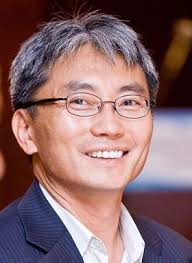 kjwee56@rapa.or.krActing Vice-Chairman, APG-19Mr Christopher Hose (Australia)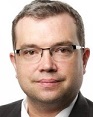 Christopher.Hose@acma.gov.au Acting Vice-Chairman, APG-19Ms Zhu Keer (People’s Republic of China)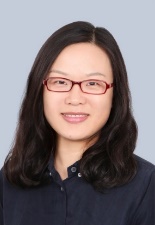 zhukeer@miit.gov.cn Chairman, Editorial Committee, APG-19Dr Tommy Chee (New Zealand)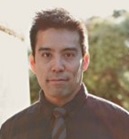 Tommy.Chee@mbie.govt.nzSpecial Senior Advisor to APGMr Kavouss Arasteh (Islamic Republic of Iran)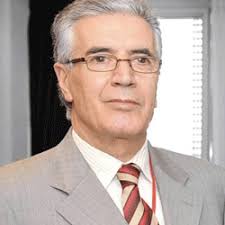 kavouss.arasteh@gmail.comWP 1: Land Mobile and Fixed Services (Agenda Items 1.11, 1.12, 1.14 and 1.15)WP 1: Land Mobile and Fixed Services (Agenda Items 1.11, 1.12, 1.14 and 1.15)WP 1: Land Mobile and Fixed Services (Agenda Items 1.11, 1.12, 1.14 and 1.15)WP 1: Land Mobile and Fixed Services (Agenda Items 1.11, 1.12, 1.14 and 1.15)DesignationNamePhotoEmailChairman, WP 1Mr Jia Huang (People’s Republic of China)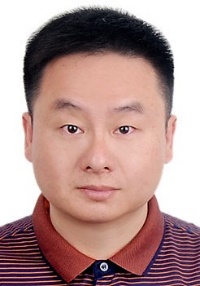 ferrero.huang@srrc.org.cnCoordinator AI1.11Coordinator AI1.11 (Acting)Mr Liu Bin (People’s Republic of China)Mr Bo Jiang(People’s Republic of China)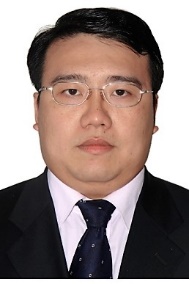 liubin@srrc.org.cn18501053358@163.com Coordinator AI1.12Mr Hirohito Marubashi (Japan) h.marubashi@soumu.go.jp Coordinator AI1.14Mr Dong Zhou (People’s Republic of China)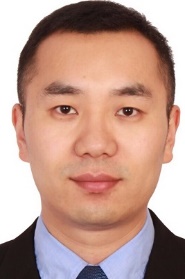 zhou.dong1@zte.com.cn Coordinator AI1.15Mr Sum Chin Sean (Japan)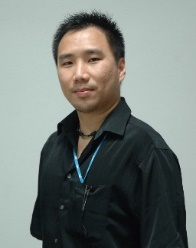 sum@wi-sun.orgWP 2: Broadband Applications in the Mobile Service (Agenda Items 1.13, 1.16, 9.1 (Issues 9.1.1, 9.1.5, 9.1.8))WP 2: Broadband Applications in the Mobile Service (Agenda Items 1.13, 1.16, 9.1 (Issues 9.1.1, 9.1.5, 9.1.8))WP 2: Broadband Applications in the Mobile Service (Agenda Items 1.13, 1.16, 9.1 (Issues 9.1.1, 9.1.5, 9.1.8))WP 2: Broadband Applications in the Mobile Service (Agenda Items 1.13, 1.16, 9.1 (Issues 9.1.1, 9.1.5, 9.1.8))DesignationNamePhotoEmailChairman, WP 2Dr Jaewoo Lim(Republic of Korea)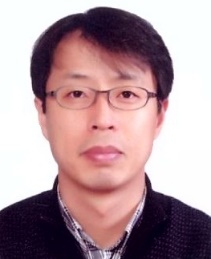 jmlim@korea.kr Coordinator AI1.13Dr Hiroyuki Atarashi(Japan)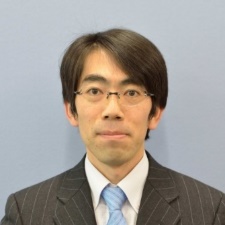 hiroyuki.atarashi.yt@nttdocomo.com Coordinator AI1.16 and 9.1 (Issue 9.1.5)Dr Fang Ji Cheng (People's Rep. of China)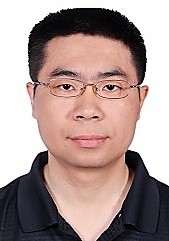 jchfang@163.com Coordinator AI9.1 (Issue 9.1.1)Dr Azim Fard (Islamic Rep. of Iran)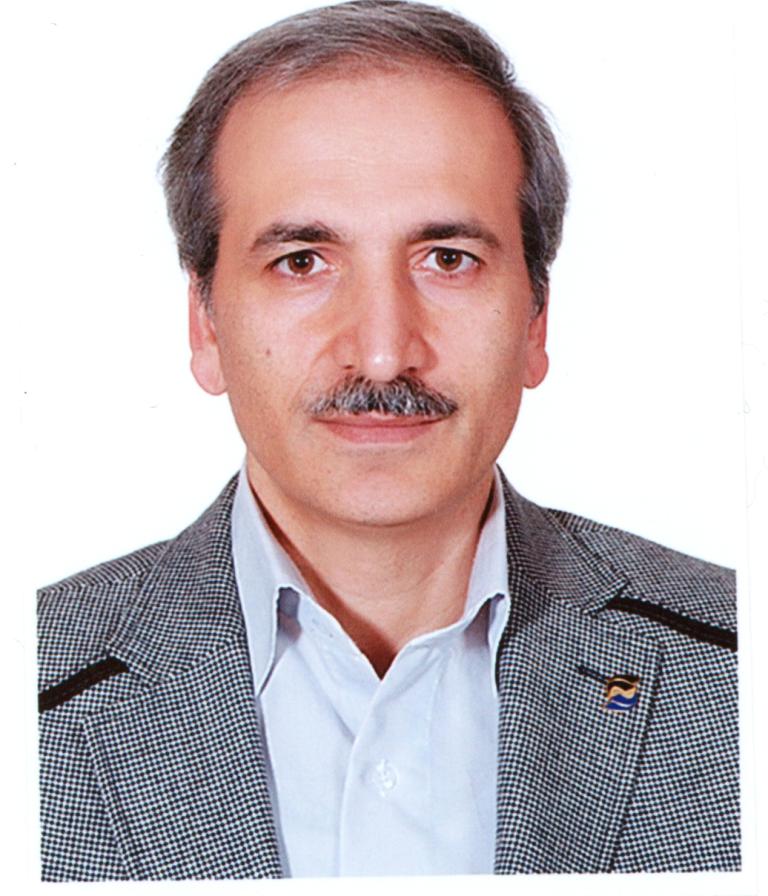 azimfard@cra.ir Coordinator AI9.1 (Issue 9.1.8)Mr Fierza Pasaribu (Indonesia)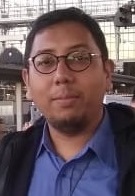 fierza@postel.go.id WP 3: Satellite Services (Agenda Items 1.4, 1.5, 1.6, 7, 9.1 (Issues 9.1.2, 9.1.3, 9.1.9) and 9.3)WP 3: Satellite Services (Agenda Items 1.4, 1.5, 1.6, 7, 9.1 (Issues 9.1.2, 9.1.3, 9.1.9) and 9.3)WP 3: Satellite Services (Agenda Items 1.4, 1.5, 1.6, 7, 9.1 (Issues 9.1.2, 9.1.3, 9.1.9) and 9.3)WP 3: Satellite Services (Agenda Items 1.4, 1.5, 1.6, 7, 9.1 (Issues 9.1.2, 9.1.3, 9.1.9) and 9.3)DesignationNamePhotoEmailChairman, WP 3Mr Muneo Abe(Japan)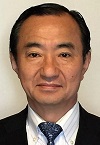 Abe.Muneo@cj.MitsubishiElectric.co.jp Coordinator AI1.4Mr Meiditomo Sutyarjoko (Indonesia)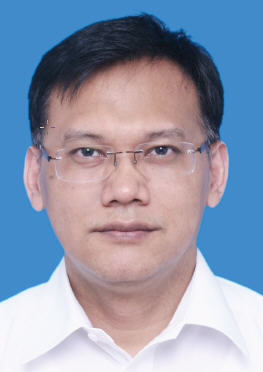 Meiditomo.sutyarjoko@bri.co.id Coordinator AI1.5Mr Noriyuki Inoue(Japan)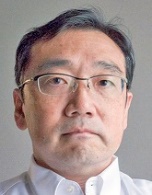 ni-inoue@kddi.com Coordinator AI1.6Mr Dave Kershaw (New Zealand)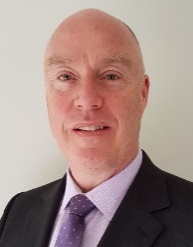 dave.kershaw@dkconsulting.co.nz Coordinators AI7(Issues: C1, C2, C3, C6, C7, E, F, K and M): Mr Phung Nyugen Phuong (Viet Nam)(Issues: B, C4, G and J): Ms Geetha Remy Vincent (Malaysia) (Issues: A, C5, D, H, I and L): Mr Iraj Mokarrami (Islamic Rep. of Iran) 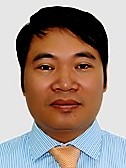 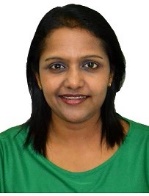 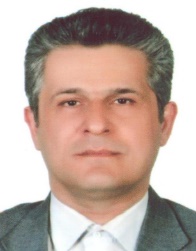 phuongpn@rfd.gov.vngeetha@measat.com iraj.mokarrami@cra.ir Coordinator AI9.1 (Issue 9.1.2)Dr Dae-Sub Oh (Republic of Korea)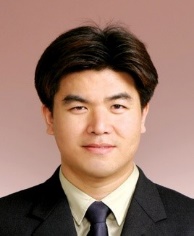 trap@etri.re.kr Coordinator AI9.1 (Issue 9.1.3)Ms Cheng Fenhong (People's Rep. of China)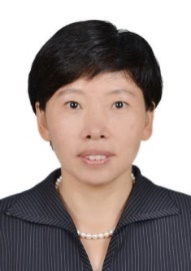 chengfenhong@chinasatcom.com Coordinator AI9.1 (Issue 9.1.9)Ms Cheng Fenhong (People's Rep. of China)chengfenhong@chinasatcom.com Coordinator AI9.3Ms Geetha Remy Vincent (Malaysia)geetha@measat.com WP 4: Science Services (Agenda Items 1.2, 1.3 and 1.7)WP 4: Science Services (Agenda Items 1.2, 1.3 and 1.7)WP 4: Science Services (Agenda Items 1.2, 1.3 and 1.7)WP 4: Science Services (Agenda Items 1.2, 1.3 and 1.7)DesignationNamePhotoEmailChairman, WP 4Dr Ajmadji W. Soewito (Indonesia)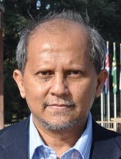 atmadji@rfd-tech.comCoordinator AI1.2Mr Xiaodong Wang (People's Rep. of China)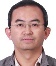 wxd@srrc.org.cn Coordinator AI1.3 Ms Amalia Yunitasari (Indonesia)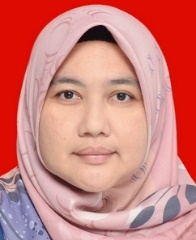 amalia@postel.go.id Coordinator AI1.7Mr Nguyen Huy Cuong (Viet Nam)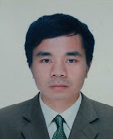 cuongnh@rfd.gov.vn WP 5: Maritime, Aeronautical and Amateur Services (Agenda Items 1.1, 1.8, 1.9, 1.10 and 9.1 (Issues 9.1.4)WP 5: Maritime, Aeronautical and Amateur Services (Agenda Items 1.1, 1.8, 1.9, 1.10 and 9.1 (Issues 9.1.4)WP 5: Maritime, Aeronautical and Amateur Services (Agenda Items 1.1, 1.8, 1.9, 1.10 and 9.1 (Issues 9.1.4)WP 5: Maritime, Aeronautical and Amateur Services (Agenda Items 1.1, 1.8, 1.9, 1.10 and 9.1 (Issues 9.1.4)DesignationNamePhotoEmailChairman, WP 5Mr Bui Ha Long (Viet Nam)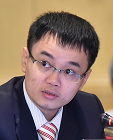 longbh@rfd.gov.vn Coordinator AI1.1Mr Dale Hughes (Australia)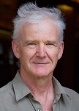 dalevk1dsh@gmail.com Coordinators AI1.8 Dr Byungok Kim (Republic of Korea)Ms Ge Xia (People's Rep. of China)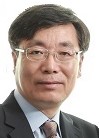 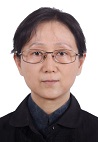 kimbo60@hanmail.net gexia@bsnc.com.cn Coordinator AI1.9.1Mr Liu Falong (People's Rep. of China)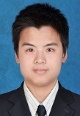 ctticliufalong@163.com Coordinator AI1.9.2Mr Yoshio Miyadera (Japan)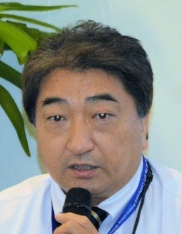 miyadera.yoshio@jrc.co.jp Coordinator AI1.10Mr Sungchul Chae (Republic of Korea)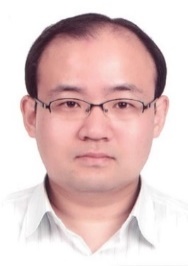 scchae@korea.krCoordinator AI9.1 (Issue 9.1.4) Mr Yuhistira Prayoga (Indonesia)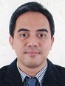 yudhistira.prayoga@postel.go.id WP 6: General Issues (Agenda Items 2, 4, 8, 9.1 (issues 9.1.6, 9.1.7) and 10)WP 6: General Issues (Agenda Items 2, 4, 8, 9.1 (issues 9.1.6, 9.1.7) and 10)WP 6: General Issues (Agenda Items 2, 4, 8, 9.1 (issues 9.1.6, 9.1.7) and 10)WP 6: General Issues (Agenda Items 2, 4, 8, 9.1 (issues 9.1.6, 9.1.7) and 10)DesignationNamePhotoEmailChairman, WP 6Mr Taghi Shafiee (Islamic Rep. of Iran)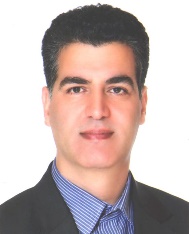 shafiee@cra.ir Coordinator AI2Ms Keiko Mori (Japan)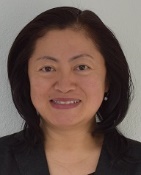 keikom@wcore.com Coordinator AI4Ms Keiko Mori (Japan)keikom@wcore.com Coordinator AI8Mr Neil Meaney (Australia)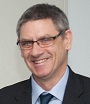 neil.j.meaney@boeing.com Coordinator AI9.1 (Issue 9.1.6)Mr Sathoshi Kobayashi (Japan)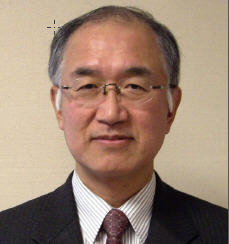 s-koba@suite.plala.or.jp Coordinator AI9.1 (Issue 9.1.7)Ms Zeng Fansheng (People's Rep. of China)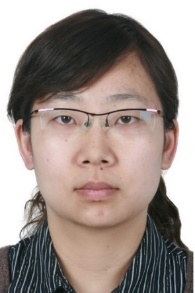 zengfs@srrc.org.cn 	Coordinators AI10Standing Agenda Items:Mr Taghi Shafiee (Islamic Rep. of Iran)shafiee@cra.irIMT, HIBS:Ms Lyu Boya (People's Rep. of China)Others:Ms Qian Sun (People's Rep. of China)Mr Paul Burford (Australia)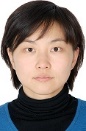 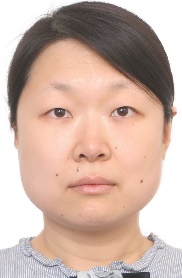 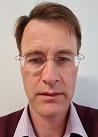 lvboya@huawei.com sun_qian_cast@sina.compzburford@gmail.com 